И.о.главного государственного санитарного врача Шкловского района							Т.Н.Могилевцева	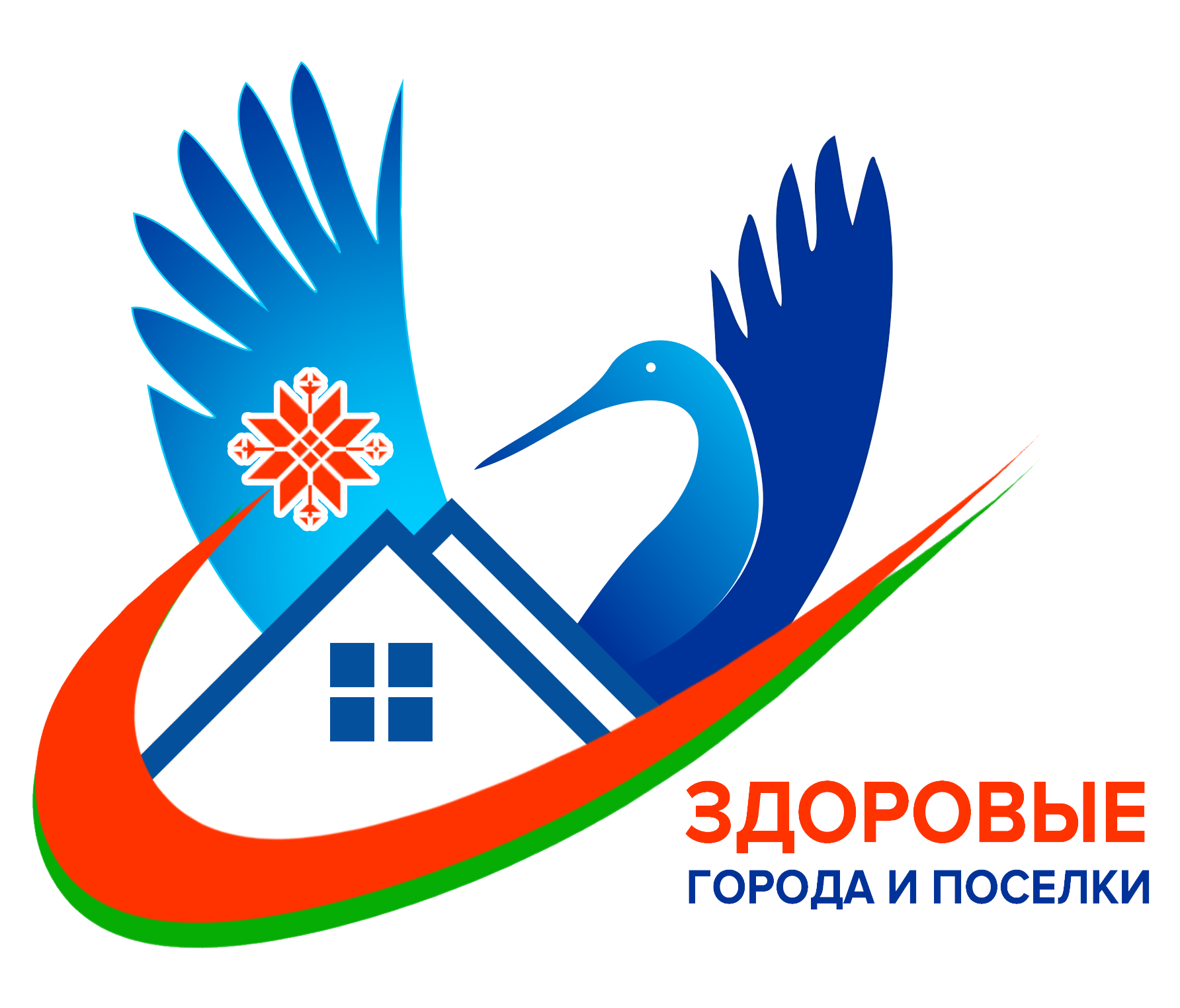 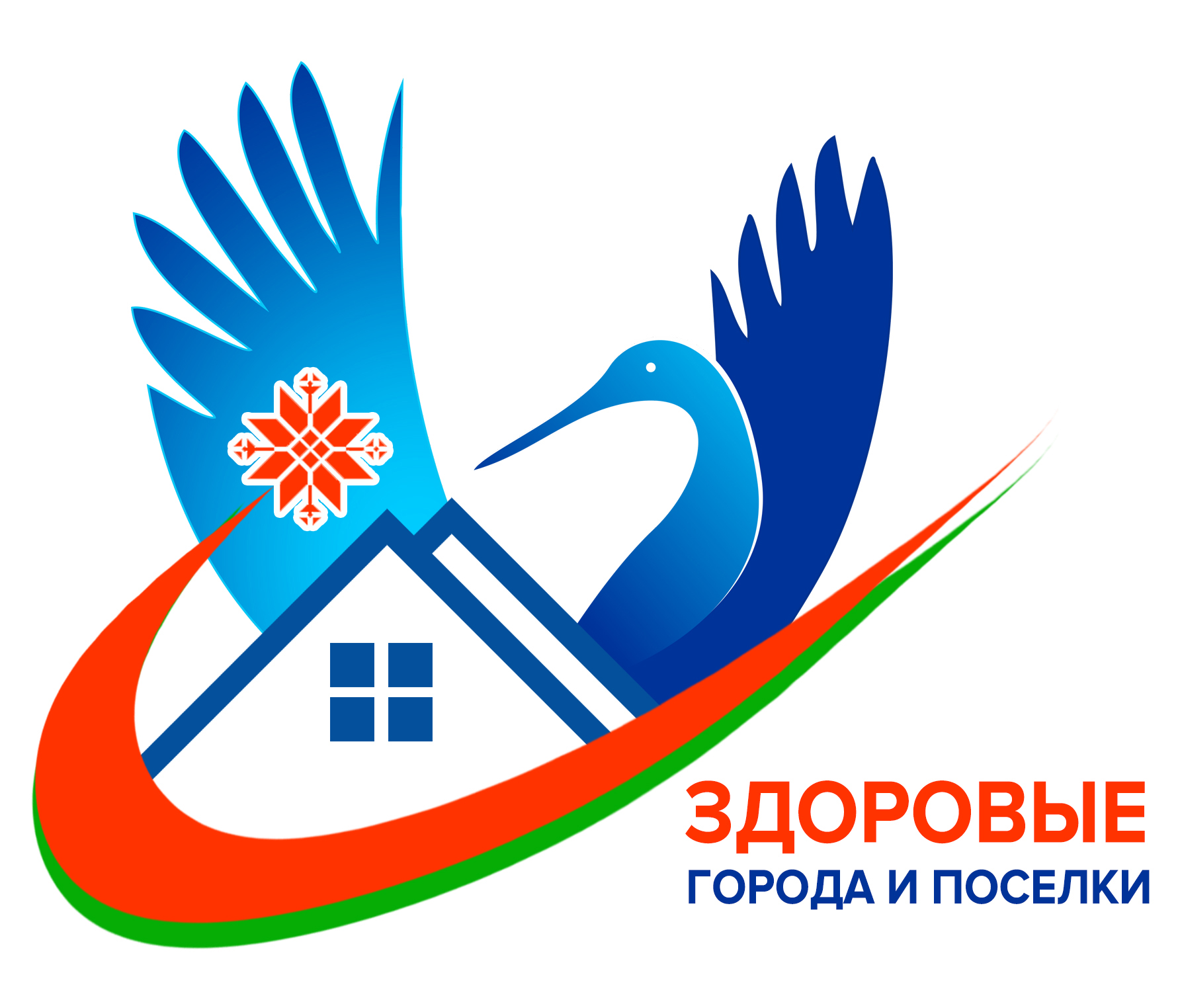 О реализации государственного профилактического       проекта «Здоровые города и поселки на территории Шкловского района»Сегодня здоровье все более осознается как главная движущая сила и ресурс социального и экономического развития, о путях улучшения здоровья говорят уже не только медики, но и политики. Меняются общественные настроения: здоровье все больше связывается в сознании людей с успешностью, возможностями, ответственностью. Все новые сферы жизнедеятельности вовлекаются в решение вопросов здоровья.Здоровые города, поселки   – международный проект, который развивается уже более 20 лет при поддержке Европейского регионального бюро Всемирной организации здравоохранения. Сегодня проект перерос в глобальное движение: более 1000 городов, районов, поселков более чем 30 стран участвуют в развитии проекта «Здоровые города».Проект «Здоровые города и поселки» содействует внедрению в городах, районах и поселках, территориях сельских Советов современных, научно обоснованных и доказавших свою эффективность стратегий улучшения здоровья и качества жизни. Здоровый город – это город равных возможностей, с благоприятной и поддерживающей средой, отвечающий ожиданиям и потребностям всех жителей. Одной из стратегий развития проекта «Здоровые города, поселки» является создание профилактической среды. Развивающиеся взаимосвязи различных ведомств, общественности и бизнеса с целью улучшения здоровья и качества жизни населения и формируют профилактическое пространство.В Республике Беларусь развернута широкомасштабная работа по  реализации проекта «Здоровые города, поселки». С 2012года в городе Горки Могилевской области реализуется инновационный проект Министерства здравоохранения Республики Беларусь «Город Горки – здоровый город». В апреле 2016 года город Горки получил сертификат о присоединении к сети Всемирной организации здравоохранения «Здоровые города». В 2016 году к движению «Здоровые города, поселки» присоединился город Бобруйск, на территории которого реализуется профилактический проект «Бобруйск – здоровый город – физкультурный город». На территории Шкловского района к Проекту в 2018году   присоединился  агрогородок Александрия. В 2022году к проекту присоединился и город Шклов.    24 ноября 2023года к проекту присоединен и Городецкий сельсовет . Разработана и утверждена Дорожная карта по элиминации населенных пунктов района до 2035года,  в соответствии с которой в Проект будут вовлечены все территории и населенные пункты.В Шкловском районе проведен конкурс на создание логотипа «Шкловский район – здоровый район», в данное время он находится на согласовании в МАРТ.Сейчас в Проект «Здоровые города и поселки»  по Республике Беларусь вовлечены все регионы страны, более 270 населенных пунктов.ЧТО ЖЕ ТАКОЕ – ЗДОРОВЫЙ ГОРОД,  ПОСЕЛОК? Здоровые города – это не те, где все здоровы, а те, где борются за здоровье людей.Здоровый город, поселок, сельсовет  – это развитая система здравоохранения и жизнеобеспечения,   спортивные комплексы и сооружения, зоны рекреации, благоустроенные территории и прочее. Но главное – это культура проживающих в этом городе, населенном пункте, сельсовете  людей. Культура взаимоотношений, производства, поведения, питания, потребность в духовном развитии и самосовершенствовании.                     В целях сохранения и улучшения здоровья жителей  населенного пункта, территории, повышения значимости вопросов здравоохранения в социальной жизни, комплексного планирования в интересах здоровья населения,  разработан   пакет документов,  в котором обозначены цели и задачи проекта.  Решением райисполкома  утверждается план мероприятий по реализации Проекта, пакет документов по его реализации.  Каковы же  цели проекта?Мотивация  населения на добровольный отказ от употребления табачных изделий, алкоголя и наркотиков;пропаганда здорового образа жизни, вовлечение населения  в занятие спортом и физической культурой;снижение заболеваемости, инвалидизации и преждевременной смертности от заболеваний, причинно связанных с образом жизни;увеличение средней продолжительности и качества жизни; улучшение демографической ситуации. Задачи проекта:-межведомственное взаимодействие в сфере охраны общественного здоровья населения;- повышение уровня общественного здоровья населения сельсовета и воспитание ответственного отношения к своему здоровью;- выявление ключевых факторов, влияющих на уровень здоровья населения, организация мониторингов общественного здоровья.-обеспечение взаимодействия органов государственного управления, иных государственных организаций, общественных объединений и населения    по реализации проекта;-формирование у населения принципов здорового образа жизни; отказ   от употребления    табака, снижение потребления алкоголя,    формирование стереотипов поведения, направленных на здоровое питание,  регулярное занятие физическими упражнениями; - высокий уровень здоровья (низкая заболеваемость);- адекватные система здравоохранения и уровень общедоступной медицинской помощи;- широкое участие жителей сельсовета в решении социальных вопросов;- чистая, безопасная для здоровья физическая среда обитания (включая жилье);- экосистема, стабильная сейчас и в перспективе; - совершенствование информационного сопровождения деятельности по формированию здорового образа жизни; - укрепление духовно-нравственных основ семьи,  пропаганда семейных ценностей и традиций;- создание условий для развития семейных форм устройства на воспитание детей (детей-сирот);- создание условий для охраны материнства и детства;- улучшение качества жизни пациентов с хроническими заболеваниями путем создания им условий для реализации имеющегося (остаточного) потенциала здоровья;- совершенствование методов профилактики при различных     заболеваниях.    Система здравоохранения располагает ограниченным влиянием на здоровье.  Улучшить здоровье людей можно лишь в случае целенаправленных и скоординированных действий всех секторов и ведомств, и конечно, при непосредственном желании и участии людей – жителей городов и поселков.